AVISO DE REGATAANIVERSARIO N°40 DEL CENDYR NAUTICO DE TALCAHUANO07 de septiembre 2019Lugar: Talcahuano, Biobío.Fecha: del 07 de septiembre de 2019 Organizador: Club Escolar de Deportes Náuticos de Talcahuano con apoyo de la Ilustre Municipalidad de Talcahuano.Sede oficial: Explanada CENDYR Náutico Talcahuano.REGLAS:El campeonato se regirá por las reglas, tal como lo define el Reglamento de Regatas de Vela (RRV) 2017 - 2020.La RRV 61.1 Informar al Protestado, se modifica como sigue: Se agrega a la RRV 61.1(a): “El barco que protesta deberá informar a la Comisión de Regatas ubicándose a estribor de la lancha del comité sobre el/los barco/s protestado/s inmediatamente al llegar.”La Regla 40 se cambia como sigue: La primera oración de la regla 40 es eliminada y reemplazada por “Cada competidor deberá usar su elemento de flotación personal (PFD) debidamente ajustado en todo momento mientras se encuentre en el agua, salvo cuando se esté sacando o poniendo ropa.PUBLICIDAD:La organización podrá exigir que los barcos exhiban publicidad.ELEGIBILIDADEsta fecha está abierta a todos los timoneles de embarcaciones de la Clase Optimist y Laser.En las categorías de:Optimist principiantes varonesOptimist principiantes damasOptimist Avanzado varonesOptimist Avanzado damasLaser 4.7Laser Radial Laser standardINSCRIPCIÓN Y COSTOLos timoneles deberán inscribirse en la sede del club el sábado 07 desde las 9:30 horas. El costo de inscripción será de:El pago de Inscripción se debe realizar de manera presencial al club escolar de deportes náuticos de Talcahuano.PROGRAMALa Organización proveerá colación marinera para los timoneles.Los deportistas deben evitar acceder al mar con elementos que, en caso de volcamiento o descuido, contaminen. En caso de llevar alimentos, líquidos u otros, deben hacerlo debidamente amarrados. De no ser así serán retirados en la rampa de acceso.REGATAS PROGRAMADASPrograma regatas:Sábado 07 de mayo: Inicio de regatas a las 13:00hrs. No se dará una señal de atención después de las 16:30hrsLa zona de regatas será en la Bahía de Concepción véase “anexo 3”, La zona de regatas puede variar según las condiciones climáticas predominantes. Se espera correr como máximo 4 Pruebas para todas las categorías, si las condiciones meteorológicas lo permiten.El campeonato será válido con al menos 1 regata completada..PARTIDAS Y RECORRIDOLas regatas serán iniciadas de acuerdo a la regla 26:Señal: Atención (bandera de la Clase + sonido) = 5 minutos antes de la partidaSeñal: Preparación (bandera según el caso + sonido) = 4 minutos antes de la partidaSeñal: 01 minuto (se arría señal de preparación + sonido) = 1 minuto antes de la partidaSeñal: Partida (se arría bandera de Clase + sonido) = PartidaSe izará una bandera de color naranjo no menos de 5 minutos antes de izar la bandera de la clase, esto para dar aviso que se iniciaran las regatas del día.  La señal de Atención se izará aproximadamente un minuto después de arriar la señal de Postergación, Llamada General, u otra que estuviera izada.Las lanchas de apoyo, entrenador/monitor estarán a no menos de 20 metros a sotavento de la partida y sus prolongaciones, la falta de esta instrucción podrá ser motivo de protesta por parte del comité de regatas. RECORRIDOS: El recorrido será un trapezoide Inner y Outer en donde los veleros optimist completaran un inner (ver anexo 1) y los laser un outer. (ver anexo 2).El comité de regata podrá modificar el recorrido de acuerdo a la regla 33.PROTESTOS Y PENALIZACIONESSe modifica la regla 61.1. del RRV con las siguientes modificaciones: No es obligación mostrar una bandera roja.Los protestos en tierra deberán presentarse al comité de protestas con tiempo límite de 1 hora después de que el juez haya llegado a tierra.PUNTUACIÓNSe deberán utilizara el sistema de puntuación baja establecido en la regla 90.3 de la RRV.En caso de empates entre la puntuación de los barcos se utilizará la regla A8 del apéndice A de la RRV.EMBARCACIONES DE APOYOLas “Embarcaciones Apoyo” son aquellas que los Clubes o privados participantes han dispuesto para apoyar a los timoneles y sus embarcaciones y que se acrediten ante la organización, estas deberán mantener una distancia mínima de 20 metros de la flota.Las embarcaciones y los patrones de las embarcaciones deben contar con la licencia otorgada por la Autoridad Marítima y los elementos de seguridad correspondientes.GUARDERÍALas embarcaciones se guardarán en el CENDYR Náutico. Los clubes que participen en la Clínica Olímpica Santander los días 31 de agosto y 01 de septiembre podrán dejar sus embarcaciones en el galpón del CENDYR para que así puedan participar en la regata a realizarse el 07 del mismo mesPREMIOS:A los 3 primeros de cada CategoríaDESCARGO DE RESPONSABILIDADLos competidores participan en este Campeonato enteramente bajo su propio riesgo. Ver RRV 4, “Decisión de Regatear”. La autoridad organizadora, autoridades de regata y colaboradores no aceptarán responsabilidad por daño material ni por lesión personal ni muerte relacionados con este campeonato, ya sea ocurran antes durante o después del mismo.MIEMBROS DE LA COMISIÓN DE REGATAAutoridad Organizadora:	Club Escolar de Deportes Náuticos Thno.Oficial de día:	Sebastián LanderosMiembros de la C.R.:		Por definir.Presidente del Comité de Protesto:	Por definir.ANEXOSAnexo 1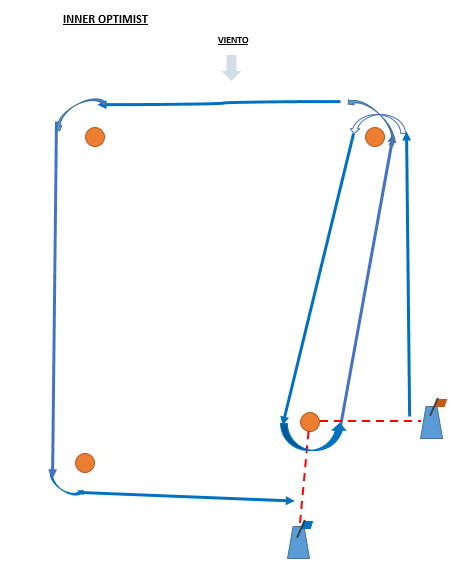 ANEXO 2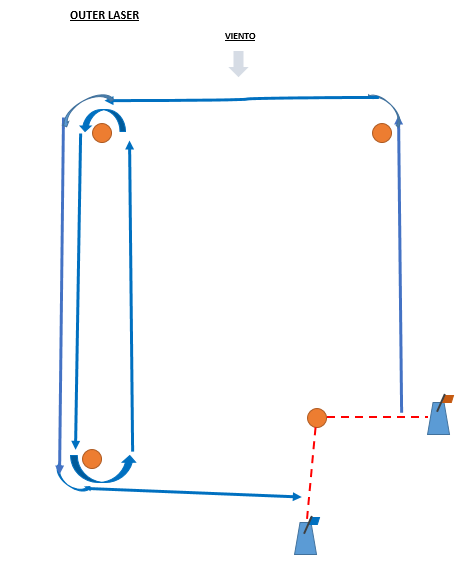 ANEXO 3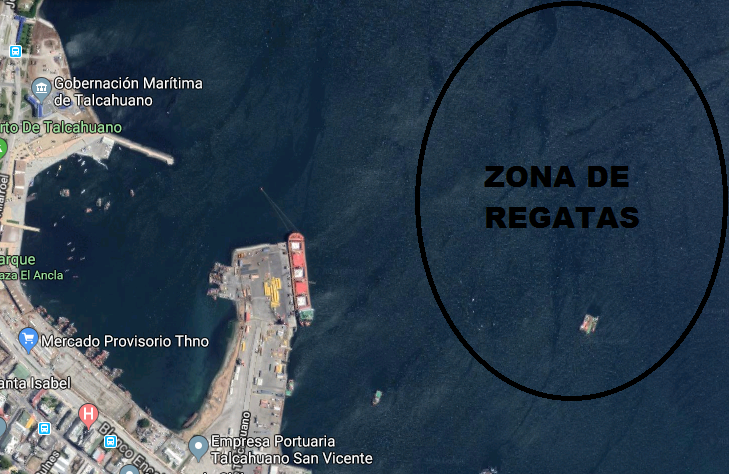 Optimist$2.000Laser 4.7, Radial y Standard$4.000Sábado 07 de septiembre:	Reunión de Timoneles (EXPLANDA).: 11:30 hrs.Señal de Atención 1ra. Prueba del día.: 13:00 hrs.Ceremonia de premiación : 17:30 hrs.